Publicado en Madrid el 23/07/2019 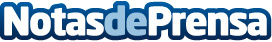 Giti lanza la próxima generación de neumáticos de invierno para buses urbanos aptos en todas las posicionesGiti Tire ha lanzado su próxima generación de neumáticos de invierno: Giti GAU867v1 para autobús urbano. Certificados con el símbolo de la montaña de tres picos y el copo de nieve (3PMSF), los neumáticos Giti GAU867v1 son aptos para todas las posiciones del vehículoDatos de contacto:Press Corporate Com 910910446Nota de prensa publicada en: https://www.notasdeprensa.es/giti-lanza-la-proxima-generacion-de-neumaticos Categorias: Nacional Automovilismo Logística Consumo Industria Automotriz http://www.notasdeprensa.es